     Calendar 2023-2024		POST ME! 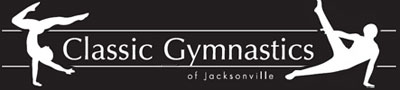 Up to date information can be accessed on our Classic Gymnastics of Jacksonville FB page and email blastsAnd our website: www.classic-gymnastics.com		Email us with questions classicgymnastics1@gmail.comInstagram: classicgymnastics_nc				910-346-38692023September 4		Gym is closed for Labor DaySeptember 5		1st day of school year sessionSeptember 22		TEAM SLEEPOVER – 7:30pm – Pick up Saturday 9/23 by 7:30amOctober 6	Girls Sleepover (age 5 and up) 8pm-7:30amOctober 23-28	COSTUME WEEK (all classes) during your regularly scheduled class.October 28	Seriously Spooky Saturday (School Age Halloween Party) 5:00 - 8:00pmOctober 31	H’ween – Classes are in session through 4:30pm November 3		Boys Extreme Fun Overnight Lock in with Coach Andre 8pm-7:30am  November 11		Marine Corps Birthday Celebration for the family 3:30-5:00pm 		 November 22-26	Thanksgiving closing (Wednesday-Sunday) NO OPEN GYMS DURING CLOSINGDecember 9		Gym Family Christmas Party 3:30-5:00 – Staff party follows December 22-Jan 3	Closed for Christmas and New Year. NO OPEN GYMS DURING CLOSING2024January 3		TEAM CAMP 4:00-8:00January 4		WELCOME BACK!   Classes resume January 19		Girls Sleepover (age 5 and up) 8pm-7:45am January 29		Coaches begin teaching this year’s end of year show routines during part of class warm up.February 6	REGISTRATION FOR OUR END OF YEAR SHOW.  Office staff will size athletes for showuniform and T-shirt as registration form is handed in. ALL students from Just You & Me Class through Rec classes through Team are encouraged to be a part of our show!  February 10		Family Valentine PARTY 3:30-5:00 March 1		All Boys Extreme Fun Lock in (age 5 and up) 8pm-7:45amMarch 4-9		PICTURE WEEK during your regularly scheduled class.  Classes WILL be in session	March 24-April 1	Closed for Spring Break. Happy Easter! NO OPEN GYMS DURING CLOSINGApril 2			Summer schedule comes out and registration for camps and classes begins April 26		Girls Sleepover (age 5 and up) 8pm-7:45amMay 27 	Closed for Memorial DayMay 30	Last day of classes!May 31 	Staff work day – End of year SHOW prep. NO OPEN GYMJune 1 + 2		End of Year Shows (Medals and Trophies will be awarded)June 17-Aug 24, 2024	10-week flexible summer session – camps and classes.  Choose how many you will attend.  Your weeks do not have to be consecutive. 	